Отчето проведенных  Уроков доброты, приуроченных  к  Международному   дню инвалидов.                                                                                                                                   МКОУ   «Кашкентская СОШ»Директор школы ______________Маллаев М.М.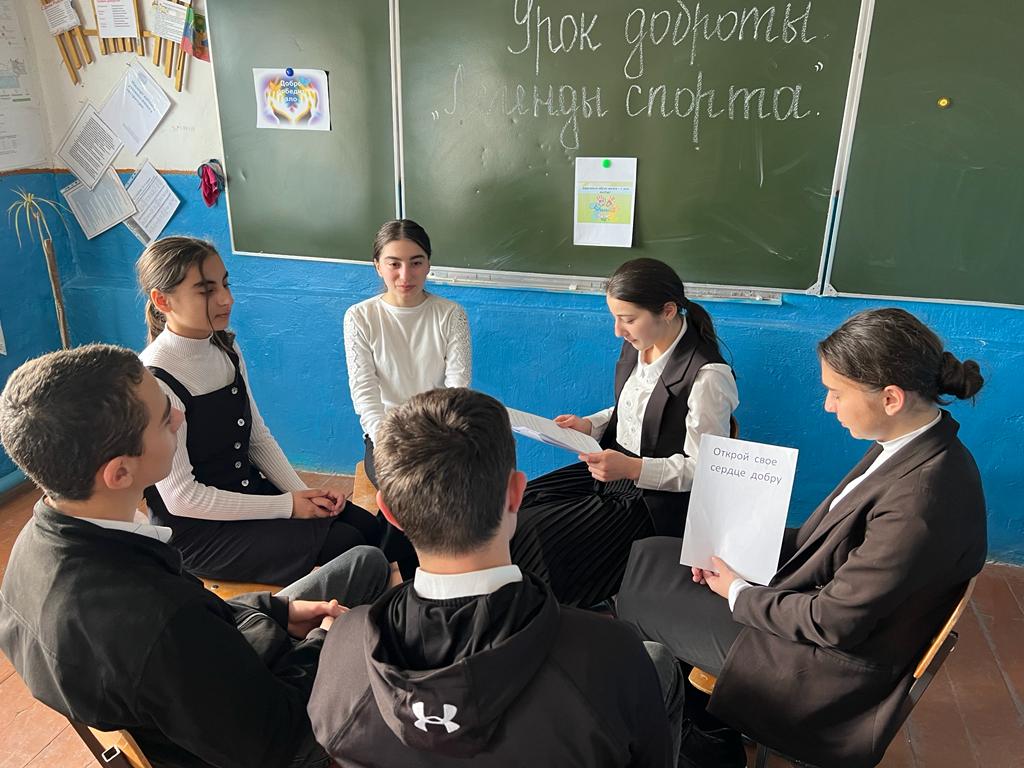 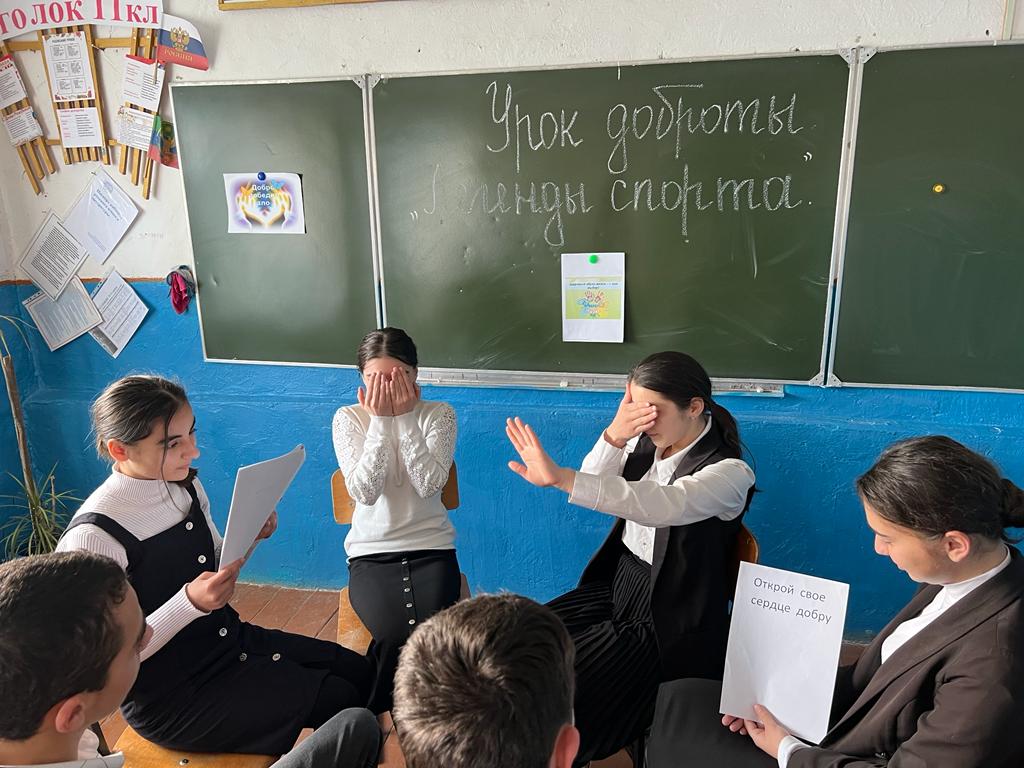 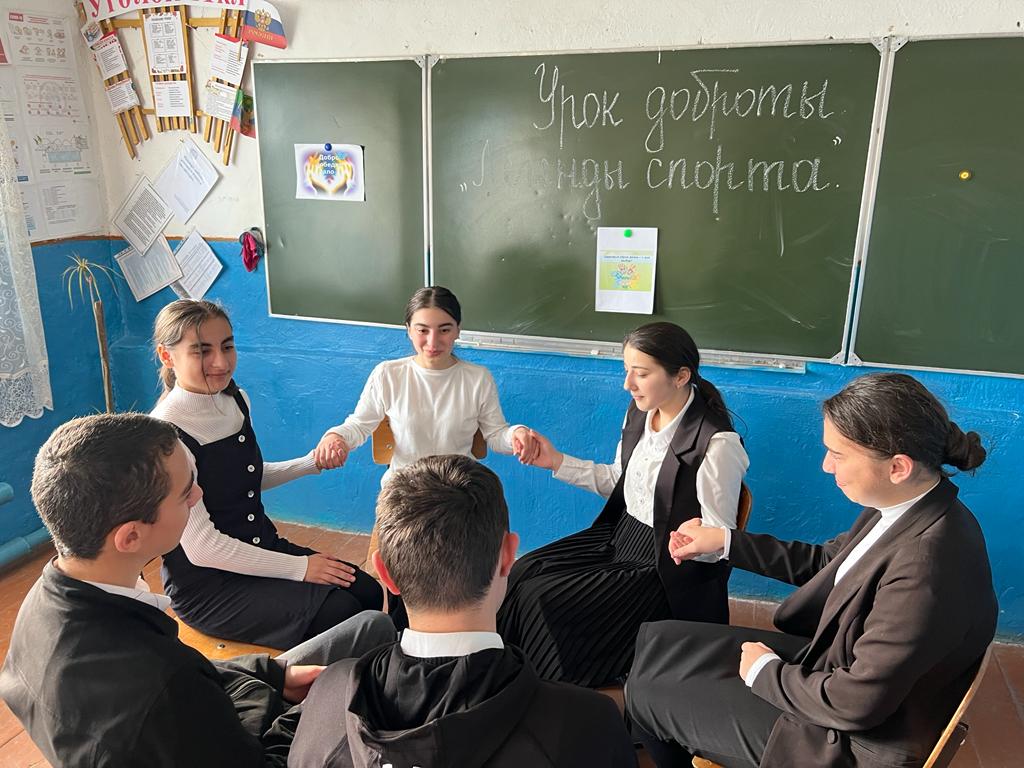 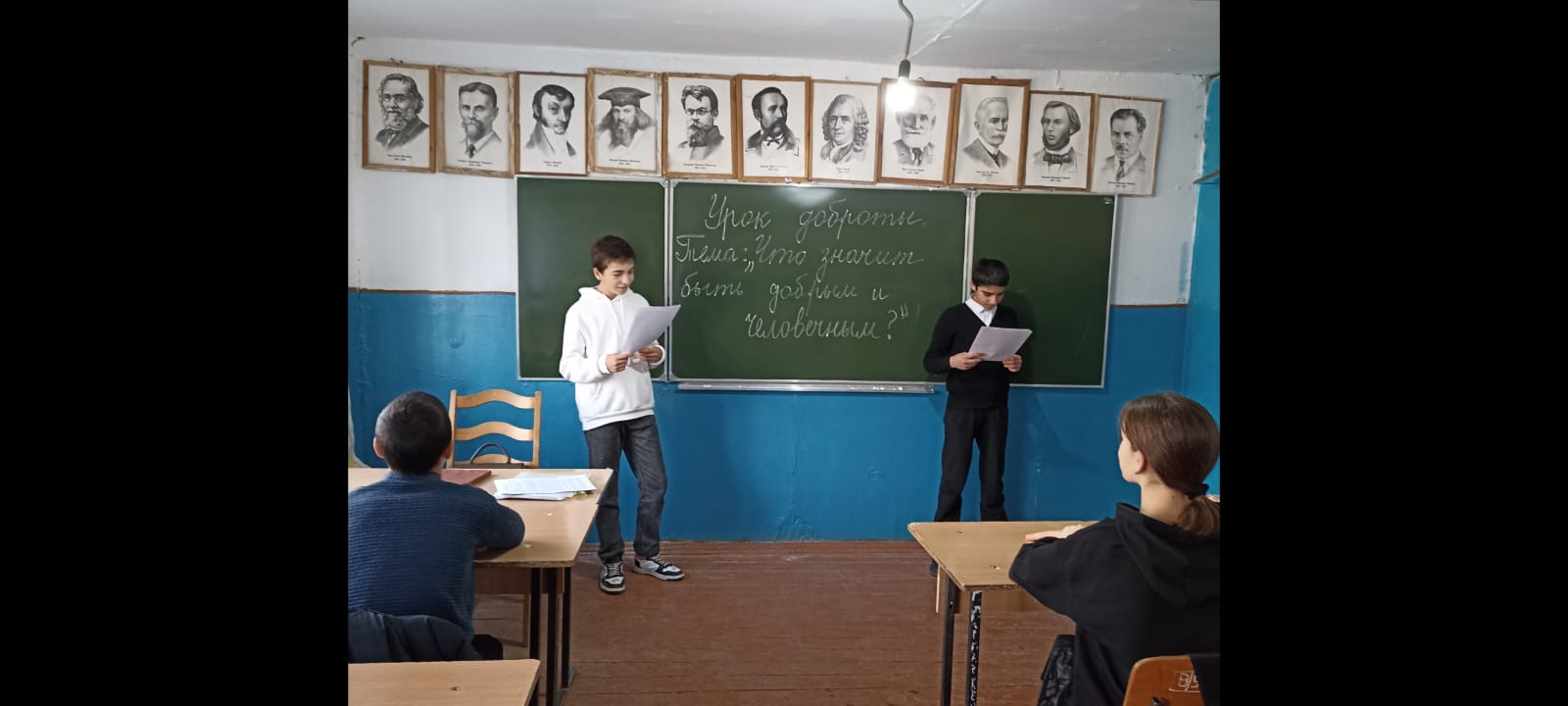 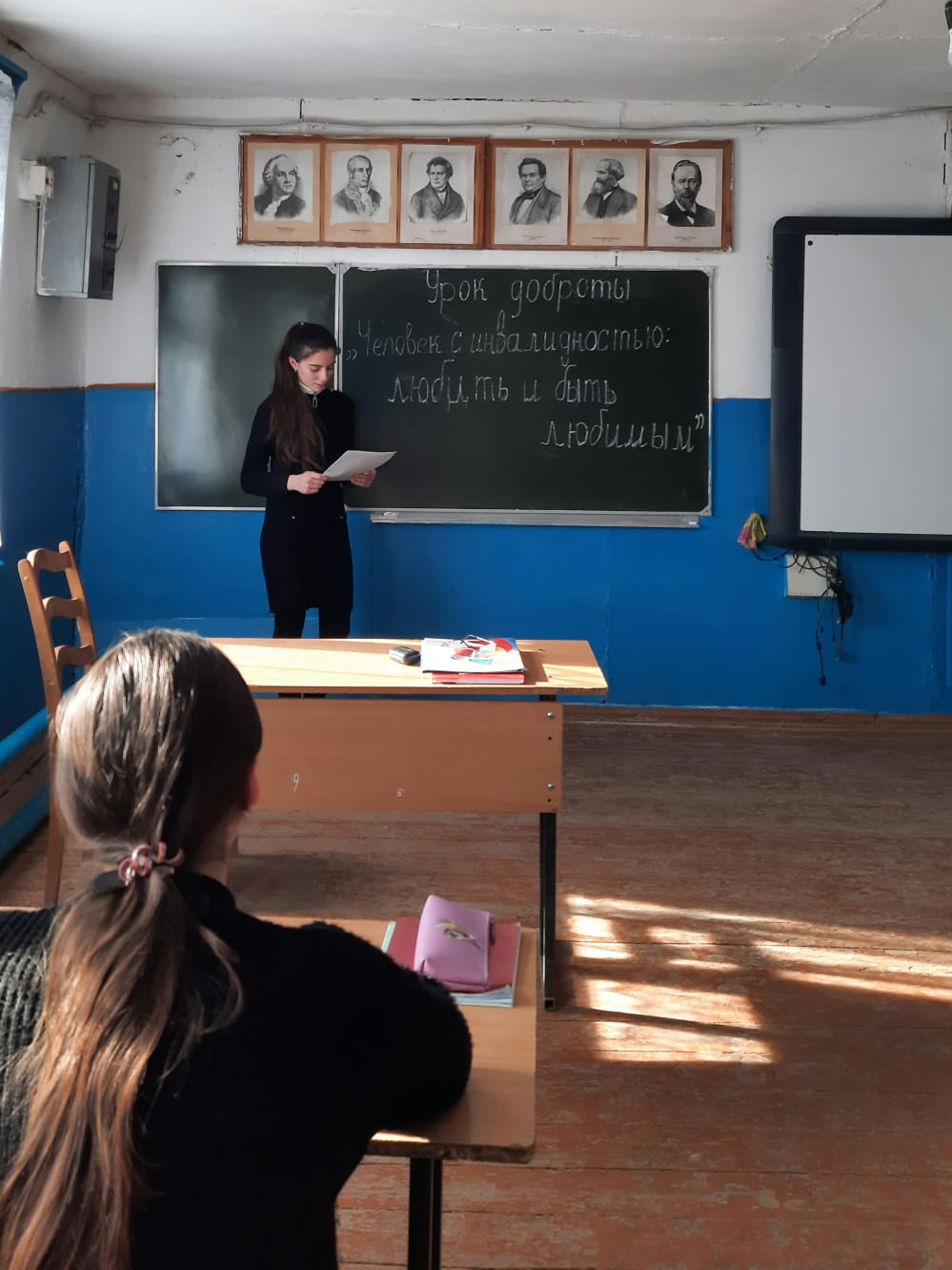 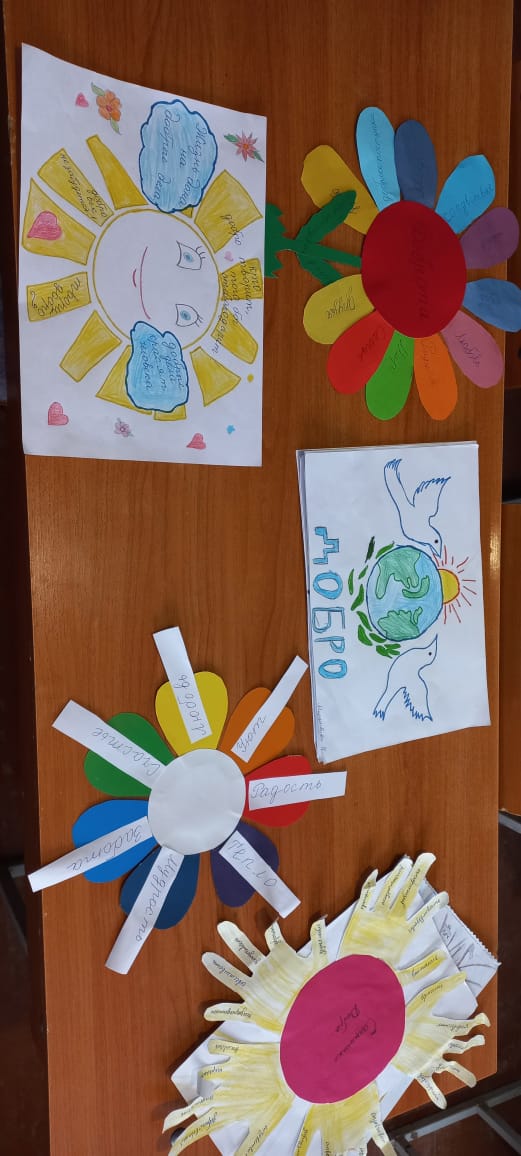 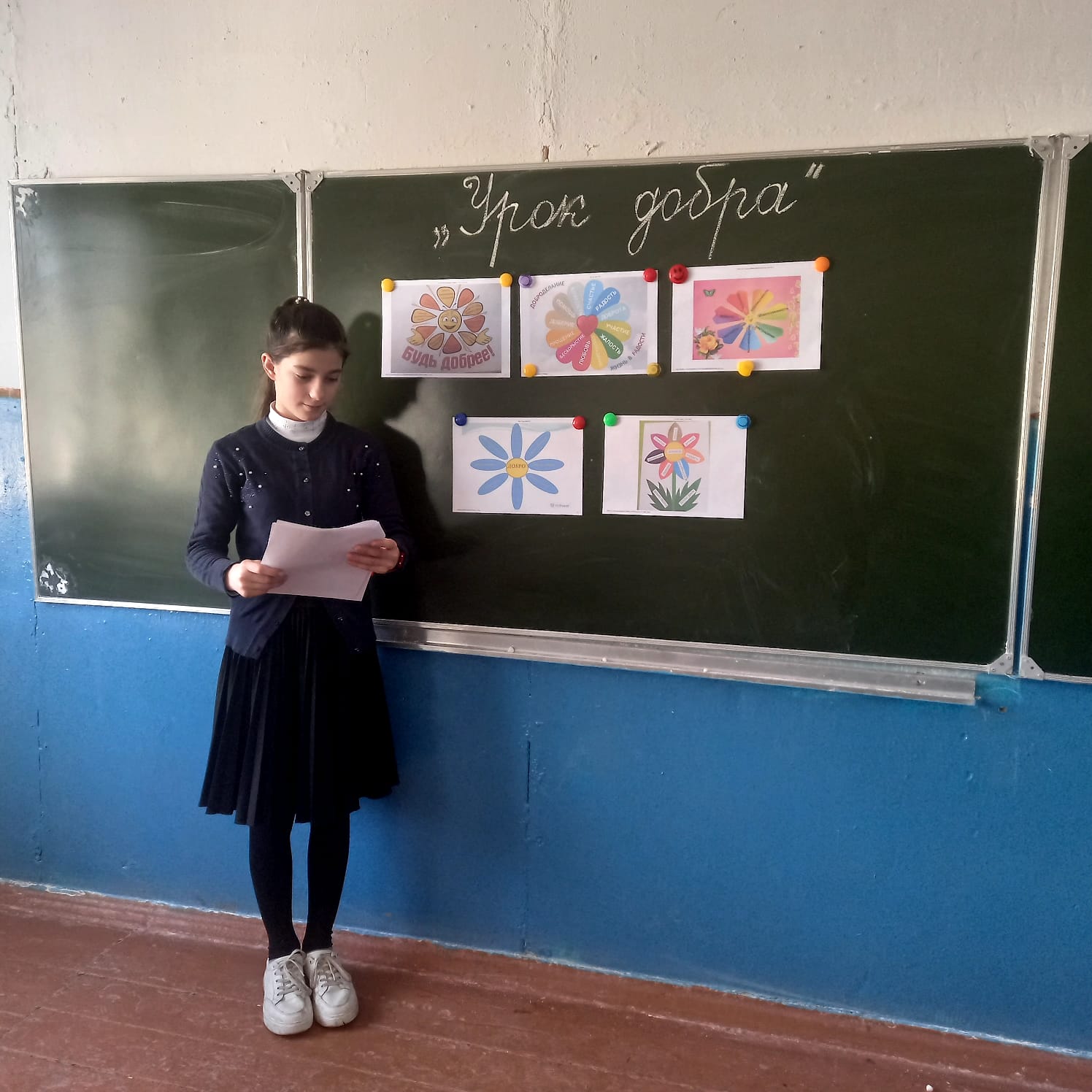 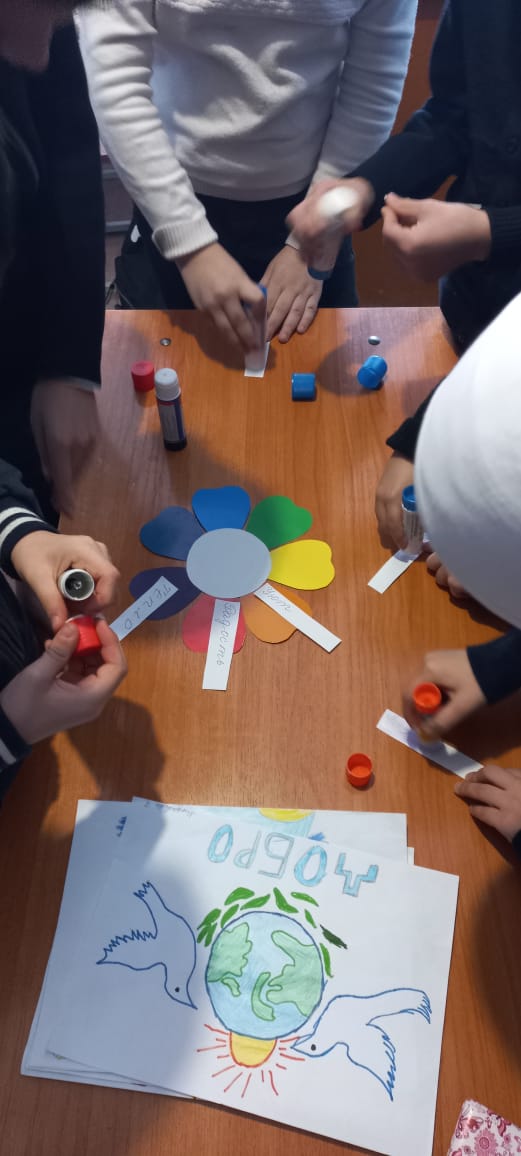 №Наименование мероприятийклассприняли участиеответственные1.2.3.4.5.6.7.8.9.10.11.«Люди с инвалидностью:   что мы знаем о них?»Видеофильм«Особенные люди.                    О способностях и возможностях в спорте»«Спешите делать добрые дела» (игра – викторина)Невредные советы:        «Как дружить по- настоящему»«Урок добра»«Открой свое сердце добру»«Приучай себя к  добрым поступкам!»«Доброта спасет мир»«Что значит быть добрым и человечным?»«Человек с инвалидностью:  любить и быть любимым»« Легенды спорта»    1    2   3    4    5    6   7   8   9   10   11 10уч-ся4 уч-ся7 уч-ся5 уч-ся8 уч-ся12 уч-ся11 уч-ся12уч-ся7 уч-ся10 уч-ся9 уч-сяБаширова З.Н.Рамазанова М.К.Салманова И.Д.Исаева С. Н.Мирзабекова З.С.Баширова Ф.Р.Аликберова Г.А.Алимирзоева С.М.Маллаева  А.Р.Гамзабекова И.М.Наврузова А.М